SUMMERLIN WOODS CONDOMINIUM ASSOCIATION, INC.(EXECUTIVE SUITES at WORLD PLAZA)12553 NEW BRITTANY BLVD., #32, FORT MYERS, FL 33907Email: summerlinwoods@gmail.com   www: summerlinwoodsfortmyers.comEmergency Contact Information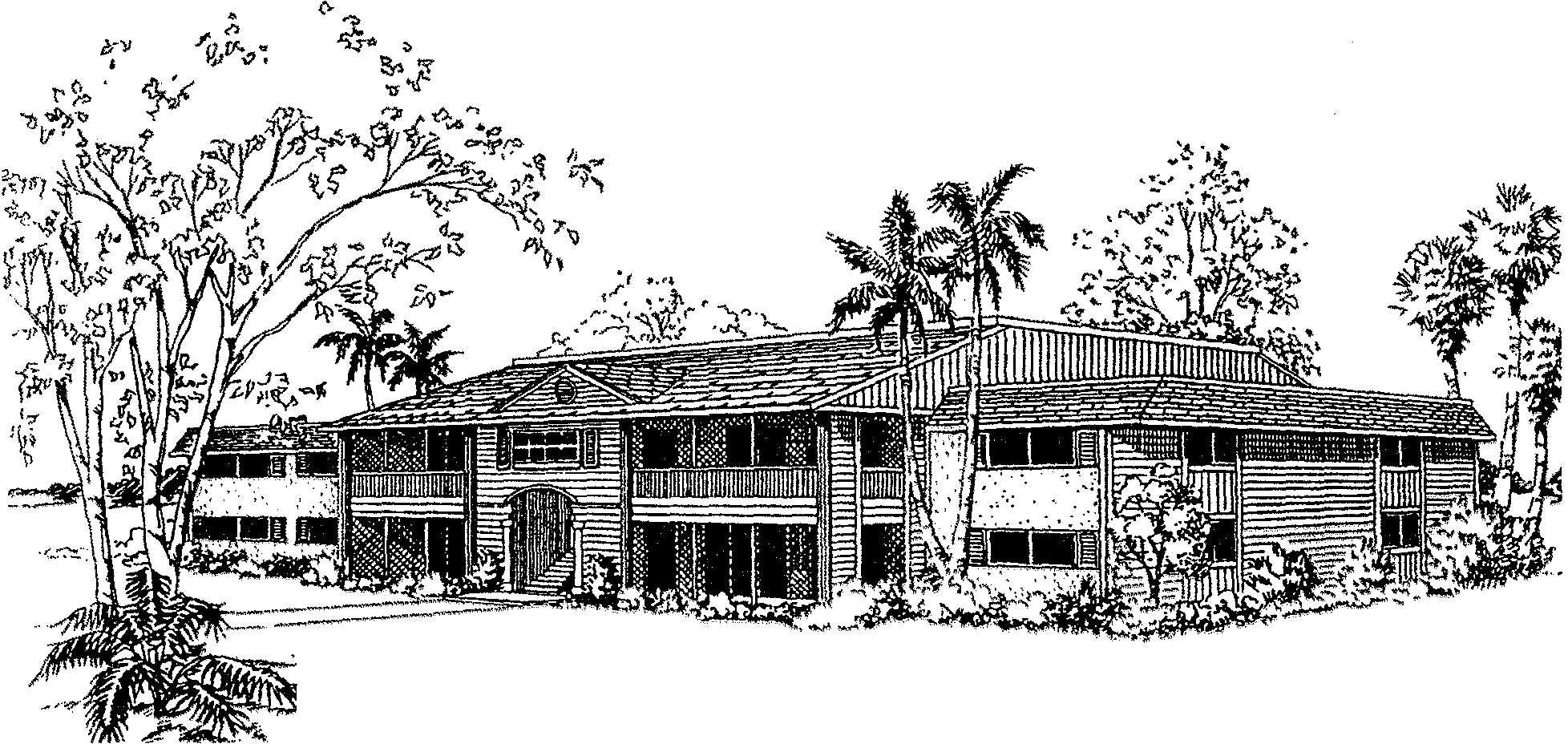 Date: _______________Building & Unit Number: ________________________________________________________________Unit Owner Name: _____________________________________________________________________Phone Number: ______________________________ Email: ____________________________________Occupancy Status:  Full Time: ___________ Part Time: _________ Investment Rental: _______________=====================================================================================CONTACT PERSON NAME: _______________________________ RELATIONSHIP: ___________________ADDRESS: ____________________________________________________________________________PHONE NUMBER: ___________________________ EMAIL: ____________________________________CONTACT PERSON NAME: _______________________________ RELATIONSHIP: ___________________ADDRESS: ____________________________________________________________________________PHONE NUMBER: ___________________________ EMAIL: ____________________________________ADDITIONAL INFORMATION: ____________________________________________________________________________________________________________________________________________________________________________________________________________________________________________________________________________________________________________________________________________________